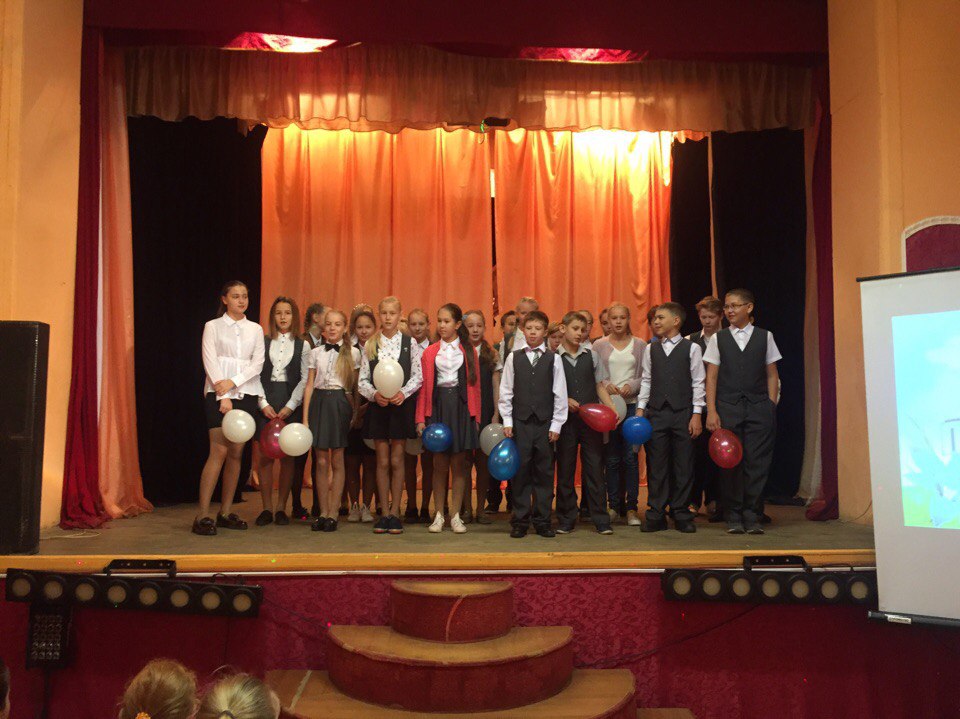 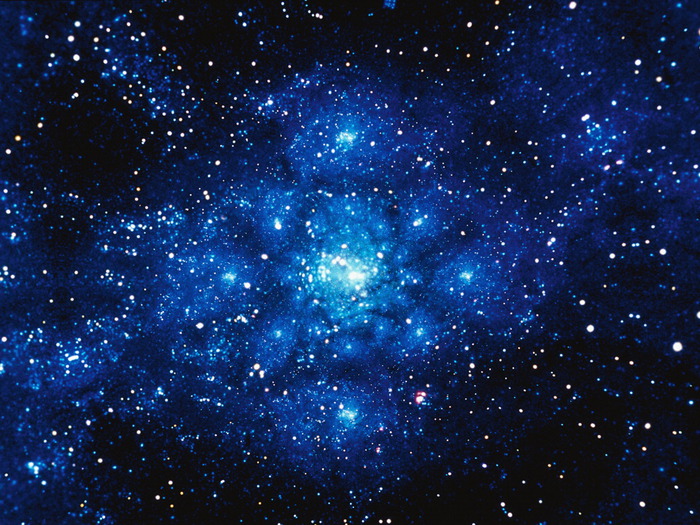 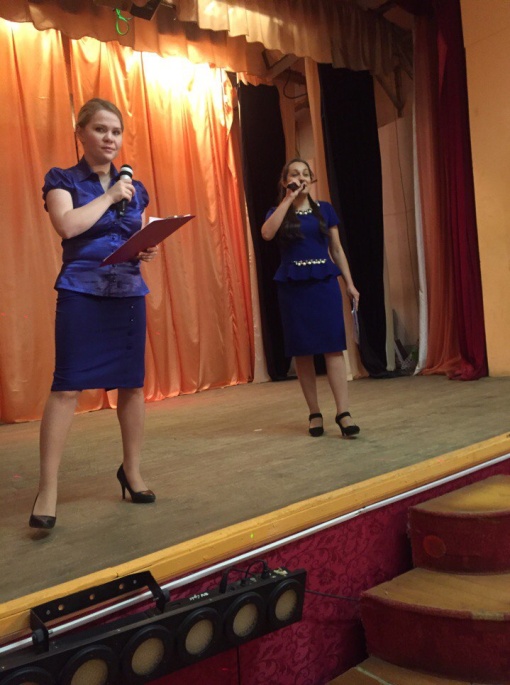 Первый месяц учебы, а в школе уже проходят развлекательные мероприятия,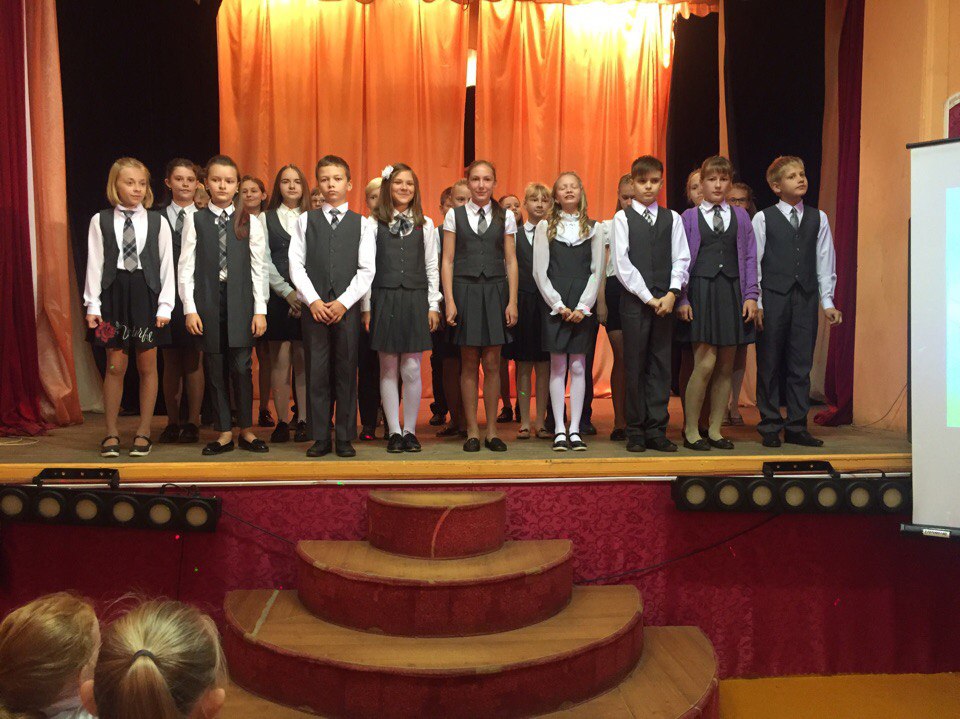 одним из таких стало КТД «Планета «Десяточка».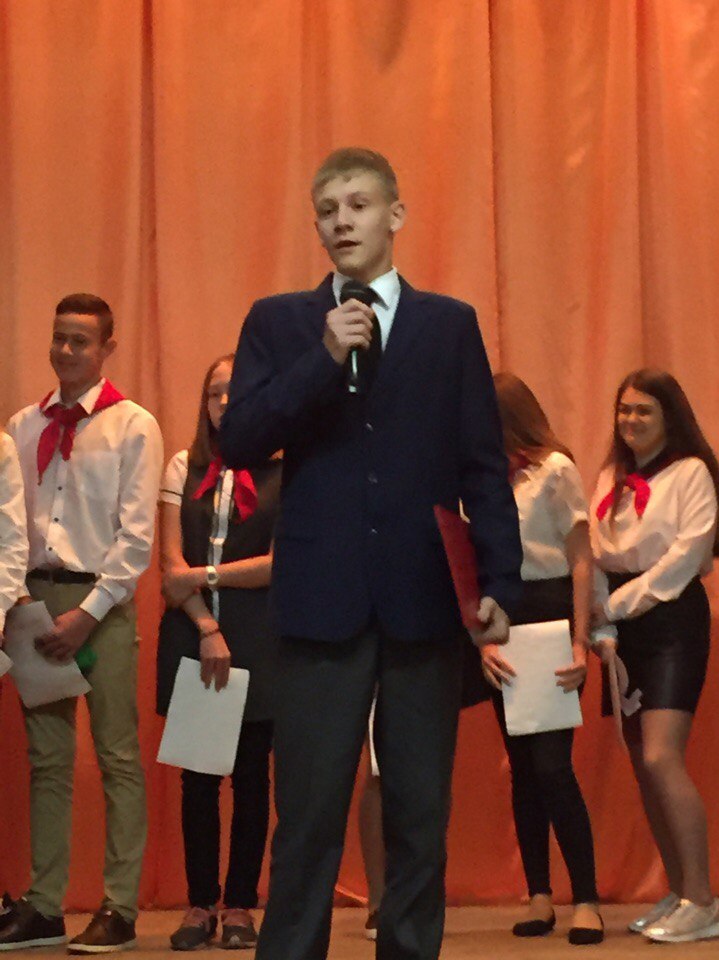 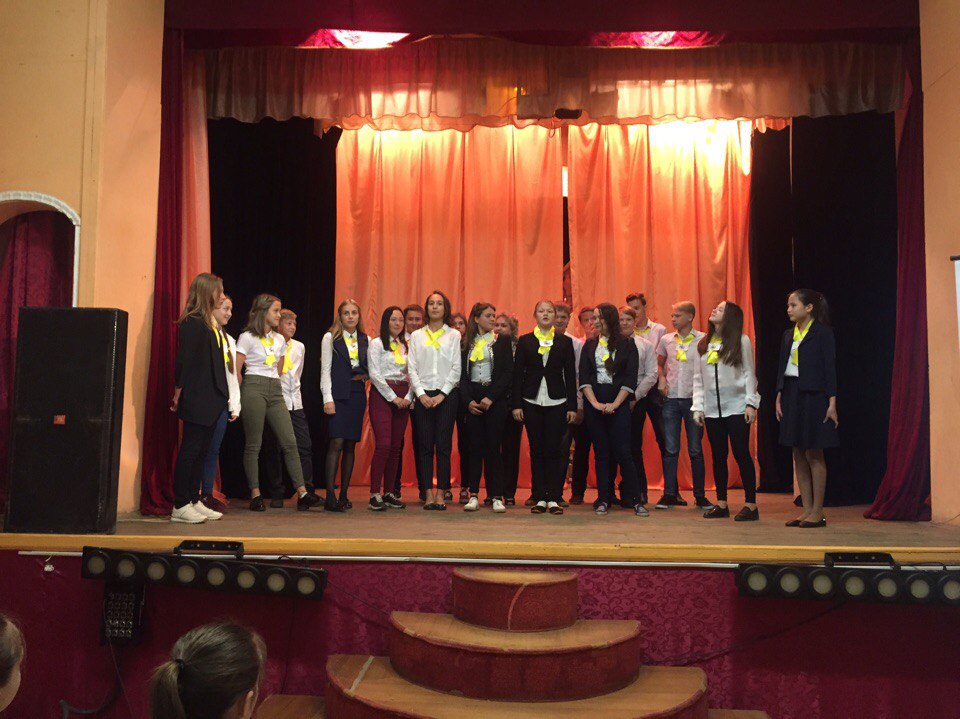 